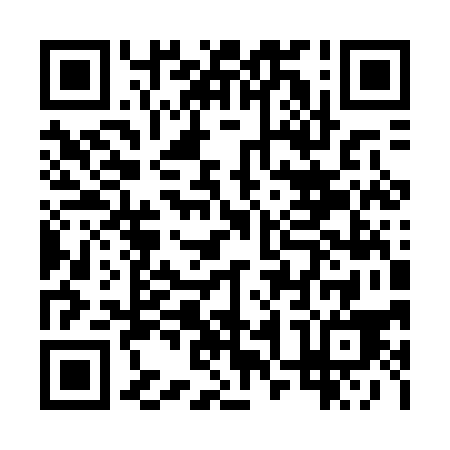 Ramadan times for Harptree, Saskatchewan, CanadaMon 11 Mar 2024 - Wed 10 Apr 2024High Latitude Method: Angle Based RulePrayer Calculation Method: Islamic Society of North AmericaAsar Calculation Method: HanafiPrayer times provided by https://www.salahtimes.comDateDayFajrSuhurSunriseDhuhrAsrIftarMaghribIsha11Mon5:555:557:221:115:087:027:028:2912Tue5:535:537:201:115:107:037:038:3113Wed5:505:507:181:115:117:057:058:3214Thu5:485:487:161:115:127:067:068:3415Fri5:465:467:141:105:147:087:088:3616Sat5:445:447:121:105:157:097:098:3717Sun5:425:427:091:105:167:117:118:3918Mon5:395:397:071:095:177:137:138:4119Tue5:375:377:051:095:197:147:148:4320Wed5:355:357:031:095:207:167:168:4421Thu5:325:327:011:095:217:177:178:4622Fri5:305:306:591:085:227:197:198:4823Sat5:285:286:571:085:237:207:208:4924Sun5:255:256:551:085:257:227:228:5125Mon5:235:236:521:075:267:237:238:5326Tue5:215:216:501:075:277:257:258:5527Wed5:185:186:481:075:287:267:268:5728Thu5:165:166:461:065:297:287:288:5829Fri5:135:136:441:065:307:297:299:0030Sat5:115:116:421:065:317:317:319:0231Sun5:095:096:401:065:337:327:329:041Mon5:065:066:381:055:347:347:349:062Tue5:045:046:351:055:357:367:369:073Wed5:015:016:331:055:367:377:379:094Thu4:594:596:311:045:377:397:399:115Fri4:564:566:291:045:387:407:409:136Sat4:544:546:271:045:397:427:429:157Sun4:514:516:251:045:407:437:439:178Mon4:494:496:231:035:417:457:459:199Tue4:464:466:211:035:427:467:469:2110Wed4:444:446:191:035:437:487:489:23